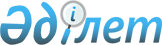 О Кокпектинском районном бюджете на 2024-2026 годыРешение Кокпектинского районного маслихата области Абай от 26 декабря 2023 года № 10-2.
      В соответствии со статьями 73, 75 Бюджетного кодекса Республики Казахстан, подпунктом 1) пункта 1 статьи 6 Закона Республики Казахстан "О местном государственном управлении и самоуправлении в Республике Казахстан", Кокпектинский районный маслихат РЕШИЛ:
      1. Утвердить Кокпектинский районный бюджет на 2024-2026 годы согласно приложениям 1, 2 и 3 соответственно, в том числе на 2024 год в следующих объемах:
      1) доходы – 4 216 955,0 тысяч тенге:
      налоговые поступления – 1 021 475,0 тысяч тенге;
      неналоговые поступления – 1 170,0 тысяч тенге;
      поступления от продажи основного капитала – 0,0 тысяч тенге;
      поступления трансфертов – 3 194 310,0 тысяч тенге;
      2) затраты – 4 216 955,0 тысяч тенге;
      3) чистое бюджетное кредитование – 64 724,0 тысяч тенге:
      бюджетные кредиты – 107 068,0 тысяч тенге;
      погашение бюджетных кредитов – 42 344,0 тысяч тенге;
      4) сальдо по операциям с финансовыми активами – 0,0 тысяч тенге:
      приобретение финансовых активов – 0,0 тысяч тенге;
      поступления от продажи финансовых активов государства – 0,0 тысяч тенге;
      5) дефицит (профицит) бюджета – -64 724,0 тысяч тенге;
      6) финансирование дефицита (использование профицита) бюджета – 64 724,0 тысяч тенге:
      поступление займов – 107 068,0 тысяч тенге;
      погашение займов – 42 344,0 тысяч тенге;
      используемые остатки бюджетных средств – 0,0 тысяч тенге.
      2. Предусмотреть в районном бюджете на 2024 год объемы субвенции, передаваемых из районного бюджета в бюджеты сельских округов, в сумме 369 040,0 тысяч тенге, в том числе:
      Бигашский сельский округ – 32 632,0 тысяч тенге,
      Кокпектинский сельский округ – 58 109,0 тысяч тенге,
      Кокжайыкский сельский округ – 49 343,0 тысяч тенге,
      Сельский округ имени К. Аухадиева – 47 375,0 тысяч тенге,
      Тассайский сельский округ – 31 009,0 тысяч тенге,
      Теректинский сельский округ – 32 362,0 тысяч тенге,
      Улкенбокенский сельский округ – 43 160,0 тысяч тенге,
      Ульгулималшинский сельский округ – 43 060,0 тысяч тенге,
      Шугылбайский сельский округ – 31 990,0 тысяч тенге.
      3. Принять к исполнению на 2024 год нормативы распределения доходов в бюджет района по социальному налогу, индивидуальному подоходному налогу с доходов, облагаемых у источника выплаты, индивидуальному подоходному налогу с доходов, не облагаемых у источника выплаты, индивидуальному подоходному налогу с доходов иностранных граждан, не облагаемых у источника выплаты, корпоративному подоходному налогу с юридических лиц, за исключением поступлений от субъектов крупного предпринимательства и организаций нефтяного сектора в размере 100 процентов, установленные решением маслихата области Абай от 13 декабря 2023 года № 11/80-VIII "Об областном бюджете на 2024-2026 годы".
      4. Утвердить резерв местного исполнительного органа района на 2024 год в сумме 47 205,0 тысяч тенге.
      5. Учесть в районном бюджете на 2024 год целевые текущие трансферты из областного бюджета согласно приложению 4.
      6. Учесть в районном бюджете на 2024 год целевые трансферты на развитие из областного бюджета согласно приложению 5. 
      7. Учесть в районном бюджете на 2024 год целевые текущие трансферты из республиканского бюджета согласно приложению 6. 
      8. Учесть в районном бюджете на 2024 год целевые трансферты на развитие из республиканского бюджета согласно приложению 7. 
      9. Утвердить согласно приложению 8 перечень текущих бюджетных программ районного бюджета на 2024 год. 
      10. Настоящее решение вводится в действие с 1 января 2024 года. Районный бюджет на 2024 год Районный бюджет на 2025 год Районный бюджет на 2026 год Целевые текущие трансферты из областного бюджета на 2024 год Целевые трансферты на развитие из областного бюджета на 2024 год Целевые текущие трансферты из республиканского бюджета на 2024 год Целевые трансферты на развитие из республиканского бюджета на 2024 год Перечень текущих бюджетных программ районного бюджета на 2024 год
					© 2012. РГП на ПХВ «Институт законодательства и правовой информации Республики Казахстан» Министерства юстиции Республики Казахстан
				
      Председатель Кокпектинского районного маслихата 

Т. Сарманов
Приложение 1 к решению
Кокпектинского районного
маслихата
от 26 декабря 2023 года
№ 10-2
Категория
Категория
Категория
Категория
Категория
Класс
Класс
Класс
Класс
Подкласс
Подкласс
Подкласс
Наименование
Сумма (тысяч тенге)
1
2
3
4
5
І. Доходы
4 216 955,0
1
Налоговые поступления
1 021 475,0
01
Подоходный налог
578 385,0
1
Корпоративный подоходный налог
118 000,0
2
Индивидуальный подоходный налог
460 385,0
03
Социальный налог
383 902,0
1
Социальный налог
383 902,0
04
Hалоги на собственность
31 618,0
1
Hалоги на имущество
27 413,0
5
Единый земельный налог
4 205,0
05
Внутренние налоги на товары, работы и услуги
21 570,0
2
Акцизы
1 200,0
3
Поступления за использование природных и других ресурсов
20 170,0
4
Сборы за ведение предпринимательской и профессиональной деятельности
200,0
5
Налог на игорный бизнес
0,0
08
Обязательные платежи, взимаемые за совершение юридически значимых действий и (или) выдачу документов уполномоченными на то государственными органами или должностными лицами
6 000,0
1
Государственная пошлина
6 000,0
2
Неналоговые поступления
1 170,0
01
Доходы от государственной собственности
1 070,0
5
Доходы от аренды имущества, находящегося в государственной собственности
1 050,0
7
Вознаграждения по кредитам, выданным из государственного бюджета
20,0
03
Поступления денег от проведения государственных закупок, организуемых государственными учреждениями, финансируемыми из государственного бюджета
100,0
1
Поступления денег от проведения государственных закупок, организуемых государственными учреждениями, финансируемыми из государственного бюджета
100,0
04
Штрафы, пени, санкции, взыскания, налагаемые 
государственными учреждениями, финансируемыми из государственного бюджета, а также содержащимися и финансируемыми из бюджета (сметы расходов) Национального Банка Республики Казахстан
0,0
1
Штрафы, пени, санкции, взыскания, налагаемые государственными учреждениями, финансируемыми из государственного бюджета, а также содержащимися и финансируемыми из бюджета (сметы расходов) Национального Банка Республики Казахстан
0,0
06
Прочие неналоговые поступления
0,0
1
Прочие неналоговые поступления
0,0
3
Поступления от продажи основного капитала
0,0
03
Продажа земли и нематериальных активов
0,0
1
Продажа земли
0,0
2
Продажа нематериальных активов
0,0
4
Поступления трансфертов
3 194 310,0
01
Трансферты из нижестоящих органов государственного управления
0,0
3
Трансферты из бюджетов городов районного значения, сел, поселков, сельских округов
0,0
02
Трансферты из вышестоящих органов государственного управления
3 194 310,0
2
Трансферты из областного бюджета
3 194 310,0
Функциональная группа
Функциональная группа
Функциональная группа
Функциональная группа
Функциональная группа
Функциональная группа
Функциональная подгруппа
Функциональная подгруппа
Функциональная подгруппа
Функциональная подгруппа
Функциональная подгруппа
Администратор бюджетных программ
Администратор бюджетных программ
Администратор бюджетных программ
Администратор бюджетных программ
Программа
Программа
Программа
Наименование
Сумма (тысяч тенге)
1
2
3
4
5
6
II. Затраты
4 216 955,0
01
Государственные услуги общего характера
908 813,00
1
Представительные, исполнительные и другие органы, выполняющие общие функции государственного управления
335 967,0
112
Аппарат маслихата района (города областного значения)
46 962,0
001
Услуги по обеспечению деятельности маслихата района (города областного значения)
46 962,0
003
Капитальные расходы государственного органа
0,0
122
Аппарат акима района (города областного значения)
289 005,0
001
Услуги по обеспечению деятельности акима района (города областного значения)
218 285,0
003
Капитальные расходы государственного органа
4 921,0
107
Проведение мероприятий за счет резерва местного исполнительного органа на неотложные затраты
0,0
113
Целевые текущие трансферты из местных бюджетов
65 799,0
2
Финансовая деятельность
130 390,0
452
Отдел финансов района (города областного значения)
130 390,0
001
Услуги по реализации государственной политики в 
области исполнения бюджета и управления коммунальной собственностью района (города областного значения)
42 619,0
003
Проведение оценки имущества в целях налогообложения
1 560,0
010
Приватизация, управление коммунальным имуществом, постприватизационная деятельность и регулирование споров, связанных с этим
900,0
018
Капитальные расходы государственного органа
85 311,0
028
Приобретение имущества в коммунальную собственность
0,0
113
Целевые текущие трансферты из местных бюджетов
0,0
5
Планирование и статистическая деятельность
35 689,0
453
Отдел экономики и бюджетного планирования района (города областного значения)
35 689,0
001
Услуги по реализации государственной политики в области формирования и развития экономической политики, системы государственного планирования
34 799,0
004
Капитальные расходы государственного органа
890,0
9
Прочие государственные услуги общего характера
406 767,0
454
Отдел предпринимательства и сельского хозяйства района
50 845,0
001
Услуги по реализации государственной политики на местном уровне в области развития предпринимательства и сельского хозяйства
50 845,0
007
Капитальные расходы государственного органа
0,0
495
Отдел архитектуры, строительства, жилищно-коммунального хозяйства, пассажирского транспорта и автомобильных дорог района (города областного значения)
355 922,0
001
Услуги по реализации государственной политики на местном уровне в области архитектуры, строительства, жилищно-коммунального хозяйства, пассажирского транспорта и автомобильных дорог
66 322,0
003
Капитальные расходы государственного органа
0,0
113
Целевые текущие трансферты из местных бюджетов
289 600,0
02
Оборона
29 585,0
1
Военные нужды
16 283,0
122
Аппарат акима района (города областного значения)
16 283,0
005
Мероприятия в рамках исполнения всеобщей воинской 
обязанности
16 283,0
2
Организация работы по чрезвычайным ситуациям
13 302,0
122
Аппарат акима района (города областного значения)
13 302,0
006
Предупреждение и ликвидация чрезвычайных ситуаций масштаба района (города областного значения)
10 997,0
007
Мероприятия по профилактике и тушению степных пожаров районного (городского) масштаба, а также пожаров в населенных пунктах, в которых не созданы органы государственной противопожарной службы
2 305,0
03
Общественный порядок, безопасность, правовая, судебная, уголовно-исполнительная деятельность
4 596,0
9
Прочие услуги в области общественного порядка и безопасности
4 596,0
495
Отдел архитектуры, строительства, жилищно-коммунального хозяйства, пассажирского транспорта и автомобильных дорог района (города областного значения)
4 596,0
019
Обеспечение безопасности дорожного движения в населенных пунктах
4 596,0
06
Социальная помощь и социальное обеспечение
611 532,0
1
Социальное обеспечение
110 176,0
451
Отдел занятости, социальных программ района (города областного значения)
110 176,0
005
Государственная адресная социальная помощь
110 176,0
2
Социальная помощь
386 659,0
451
Отдел занятости, социальных программ района (города областного значения)
386 659,0
002
Программа занятости
0,0
004
Оказание социальной помощи на приобретение топлива специалистам здравоохранения, образования, социального обеспечения, культуры, спорта и ветеринарии в сельской местности в соответствии с законодательством Республики Казахстан
87 973,0
006
Оказание жилищной помощи
5 600,0
007
Социальная помощь отдельным категориям нуждающихся граждан по решениям местных представительных органов
41 558,0
010
Материальное обеспечение детей с инвалидностью, воспитывающихся и обучающихся на дому
1 118,0
014
Оказание социальной помощи нуждающимся гражданам на дому
208 279,0
017
Обеспечение нуждающихся лиц с инвалидностью протезно-ортопедическими, сурдотехническими и тифлотехническими средствами, специальными средствами передвижения, обязательными гигиеническими средствами, а также предоставление услуг санаторно-курортного лечения, специалиста жестового языка, индивидуальных помощников в соответствии с индивидуальной программой реабилитации лица с инвалидностью
42 131,0
023
Обеспечение деятельности центров занятости населения
0,0
9
Прочие услуги в области социальной помощи и социального обеспечения
114 697,0
451
Отдел занятости, социальных программ района (города областного значения)
114 697,0
001
Услуги по реализации государственной политики на местном уровне в области обеспечения занятости и реализации социальных программ для населения
48 682,0
011
Оплата услуг по зачислению, выплате и доставке пособий и других социальных выплат
3 887,0
021
Капитальные расходы государственного органа
580,0
050
Обеспечение прав и улучшение качества жизни лиц с инвалидностью в Республике Казахстан
56 507,0
067
Капитальные расходы подведомственных государственных учреждений и организаций
2 041,0
094
Предоставление жилищных сертификатов как социальная помощь
3 000,0
07
Жилищно-коммунальное хозяйство
485 155,0
1
Жилищное хозяйство
220 360,0
495
Отдел архитектуры, строительства, жилищно-коммунального хозяйства, пассажирского транспорта и автомобильных дорог района (города областного значения)
220 360,0
008
Организация сохранения государственного жилищного фонда
20 000,0
011
Обеспечение жильем отдельных категорий граждан
119 000,0
033
Проектирование, развитие и (или) обустройство инженерно-коммуникационной инфраструктуры
81 360,0
2
Коммунальное хозяйство
195 083,0
495
Отдел архитектуры, строительства, жилищно-коммунального хозяйства, пассажирского транспорта и автомобильных дорог района (города областного значения)
195 083,0
016
Функционирование системы водоснабжения и водоотведения
90 000,0
058
Развитие системы водоснабжения и водоотведения в сельских населенных пунктах
105 083,0
3
Благоустройство населенных пунктов
69 712,0
495
Отдел архитектуры, строительства, жилищно-коммунального хозяйства, пассажирского транспорта и автомобильных дорог района (города областного значения)
69 712,0
025
Освещение улиц в населенных пунктах
0,0
029
Благоустройство и озеленение населенных пунктов
69 712,0
08
Культура, спорт, туризм и информационное пространство
514 316,0
1
Деятельность в области культуры
208 870,0
457
Отдел культуры, развития языков, физической культуры и спорта района ( города областного значения)
208 870,0
003
Поддержка культурно-досуговой работы
208 870,0
2
Спорт
66 187,0
457
Отдел культуры, развития языков, физической культуры и спорта района ( города областного значения)
66 187,0
008
Развитие массового спорта и национальных видов спорта
31 692,0
009
Проведение спортивных соревнований на районном (города областного значения) уровне
16 880,0
010
Подготовка и участие членов сборных команд района (города областного значения) по различным видам спорта на областных спортивных соревнованиях
17 615,0
3
Информационное пространство
76 218,0
456
Отдел внутренней политики района (города областного значения)
36 000,0
002
Услуги по проведению государственной информационной политики
36 000,0
457
Отдел культуры, развития языков, физической культуры и спорта района ( города областного значения)
40 218,0
006
Функционирование районных (городских) библиотек
33 462,0
007
Развитие государственного языка и других языков народа Казахстана
6 756,0
9
Прочие услуги по организации культуры, спорта, туризма и информационного пространства
163 041,0
456
Отдел внутренней политики района (города областного значения)
71 473,0
001
Услуги по реализации государственной политики на местном уровне в области информации, укрепления государственности и формирования социального оптимизма граждан
41 387,0
003
Реализация мероприятий в сфере молодежной политики
26 406,0
006
Капитальные расходы государственного органа
3 080,0
032
Капитальные расходы подведомственных государственных учреждений и организаций
600,0
457
Отдел культуры, развития языков, физической культуры и спорта района ( города областного значения)
91 568,0
001
Услуги по реализации государственной политики на местном уровне в области культуры, развития языков, физической культуры и спорта
66 108,0
014
Капитальные расходы государственного органа
0,0
032
Капитальные расходы подведомственных государственных учреждений и организаций
15 860,0
113
Целевые текущие трансферты из местных бюджетов
9 600,0
10
Сельское, водное, лесное, рыбное хозяйство, особо охраняемые природные территории, охрана окружающей среды и животного мира, земельные отношения
90 841,0
6
Земельные отношения
37 316,0
463
Отдел земельных отношений района (города областного значения)
37 316,0
001
Услуги по реализации государственной политики в области регулирования земельных отношений на территории района (города областного значения)
32 966,0
006
Землеустройство, проводимое при установлении границ районов, городов областного значения, районного значения, сельских округов, поселков, сел
3 000,0
007
Капитальные расходы государственного органа
1 350,0
9
Прочие услуги в области сельского, водного, лесного, рыбного хозяйства, охраны окружающей среды и земельных отношений
53 525,0
453
Отдел экономики и бюджетного планирования района (города областного значения)
53 525,0
099
Реализация мер по оказанию социальной поддержки специалистов
53 525,0
11
Промышленность, архитектурная, градостроительная и строительная деятельность
64 859,0
2
Архитектурная, градостроительная и строительная деятельность
64 859,0
495
Отдел архитектуры, строительства, жилищно-коммунального хозяйства, пассажирского транспорта и автомобильных дорог района (города областного значения)
64 859,0
005
Разработка схем градостроительного развития территории района и генеральных планов населенных пунктов
64 859,0
12
Транспорт и коммуникации
500 000,0
1
Автомобильный транспорт
500 000,0
495
Отдел архитектуры, строительства, жилищно-коммунального хозяйства, пассажирского транспорта и автомобильных дорог района (города областного значения)
500 000,0
023
Обеспечение функционирования автомобильных дорог
100 000,0
045
Капитальный и средний ремонт автомобильных дорог районного значения и улиц населенных пунктов
400 000,0
9
Прочие услуги в сфере транспорта и коммуникаций
0,0
495
Отдел архитектуры, строительства, жилищно-коммунального хозяйства, пассажирского транспорта и автомобильных дорог района (города областного значения)
0,0
024
Организация внутри поселковых (внутригородских), пригородных и внутрирайонных общественных пассажирских перевозок
0,0
13
Прочие
409 800,0
3
Поддержка предпринимательской деятельности и защита конкуренции
0,0
495
Отдел архитектуры, строительства, жилищно-коммунального хозяйства, пассажирского транспорта и автомобильных дорог района (города областного значения)
0,0
055
Развитие индустриальной инфраструктуры в рамках национального проекта по развитию предпринимательства на 2021 – 2025 годы
0,0
9
Прочие
409 800,0
452
Отдел финансов района (города областного значения)
47 205,0
012
Резерв местного исполнительного органа района (города областного значения)
47 205,0
495
Отдел архитектуры, строительства, жилищно-коммунального хозяйства, пассажирского транспорта и автомобильных дорог района (города областного значения)
362 595,0
077
Реализация мероприятий по социальной и инженерной инфраструктуре в сельских населенных пунктах в рамках проекта "Ауыл-Ел бесігі"
362 595,0
079
Развитие социальной и инженерной инфраструктуры в сельских населенных пунктах в рамках проекта "Ауыл-Ел бесігі"
0,0
14
Обслуживание долга
56 544,0
1
Обслуживание долга
56 544,0
452
Отдел финансов района (города областного значения)
56 544,0
013
Обслуживание долга местных исполнительных органов по выплате вознаграждений и иных платежей по займам из областного бюджета
56 544,0
15
Трансферты
540 914,0
1
Трансферты
540 914,0
452
Отдел финансов района (города областного значения)
540 914,0
006
Возврат неиспользованных (недоиспользованных) целевых трансфертов
0,0
007
Бюджетные изъятия
0,0
024
Целевые текущие трансферты из нижестоящего бюджета на компенсацию потерь вышестоящего бюджета в связи с изменением законодательства
171 874,0
038
Субвенции
369 040,0
054
Возврат сумм неиспользованных (недоиспользованных) целевых трансфертов, выделенных из республиканского бюджета за счет целевого трансферта из Национального фонда Республики Казахстан
0,0
III. Чистое бюджетное кредитование
64 724,0
Бюджетные кредиты
107 068,0
10
Сельское, водное, лесное, рыбное хозяйство, особо охраняемые природные территории, охрана окружающей среды и животного мира, земельные отношения
107 068,0
9
Прочие услуги в области сельского, водного, лесного, рыбного хозяйства, охраны окружающей среды и земельных отношений
107 068,0
453
Отдел экономики и бюджетного планирования района (города областного значения)
107 068,0
006
Бюджетные кредиты для реализации мер социальной поддержки специалистов
107 068,0
Погашение бюджетных кредитов
42 344,0
5
Погашение бюджетных кредитов
42 344,0
01
Погашение бюджетных кредитов
42 344,0
1
Погашение бюджетных кредитов, выданных из государственного бюджета
42 344,0
IV. Сальдо по операциям с финансовыми активами
0,0
Приобретение финансовых активов
0,0
13
Прочие
0,0
9
Прочие
0,0
495
Отдел архитектуры, строительства, жилищно-коммунального хозяйства, пассажирского транспорта и автомобильных дорог района (города областного значения)
0,0
065
Формирование или увеличение уставного капитала юридических лиц
0,0
Поступления от продажи финансовых активов государства
0,0
V. Дефицит (профицит) бюджета
-64 724,0
VI. Финансирование дефицита (использование профицита) бюджета
64 724,0
Поступление займов
107 068,0
7
Поступления займов
107 068,0
01
Внутренние государственные займы
107 068,0
2
Договоры займа
107 068,0
Погашение займов
42 344,0
16
Погашение займов
42 344,0
1
Погашение займов
42 344,0
452
Отдел финансов района (города областного значения)
42 344,0
008
Погашение долга местного исполнительного органа перед вышестоящим бюджетом
42 344,0
8
Используемые остатки бюджетных средств
0,0
01
Остатки бюджетных средств
0,0
1
Свободные остатки бюджетных средств
0,0Приложение 2 к решению
Кокпектинского районного
маслихата
от 26 декабря 2023 года
№ 10-2
Категория
Категория
Категория
Категория
Категория
Класс
Класс
Класс
Класс
Подкласс
Подкласс
Подкласс
Наименование
Сумма (тысяч тенге)
1
2
3
4
5
І. Доходы
2 516 626,0
1
Налоговые поступления
1 054 577,0
01
Подоходный налог
611 487,0
1
Корпоративный подоходный налог
118 000,0
2
Индивидуальный подоходный налог
493 487,0
03
Социальный налог
383 902,0
1
Социальный налог
383 902,0
04
Hалоги на собственность
31 618,0
1
Hалоги на имущество
27 413,0
5
Единый земельный налог
4 205,0
05
Внутренние налоги на товары, работы и услуги
21 570,0
2
Акцизы
1 200,0
3
Поступления за использование природных и других ресурсов
20 170,0
4
Сборы за ведение предпринимательской и профессиональной деятельности
200,0
5
Налог на игорный бизнес
0,0
08
Обязательные платежи, взимаемые за совершение юридически значимых действий и (или) выдачу документов уполномоченными на то государственными органами или должностными лицами
6 000,0
1
Государственная пошлина
6 000,0
2
Неналоговые поступления
1 170,0
01
Доходы от государственной собственности
1 070,0
5
Доходы от аренды имущества, находящегося в государственной собственности
1 050,0
7
Вознаграждения по кредитам, выданным из государственного бюджета
20,0
03
Поступления денег от проведения государственных закупок, организуемых государственными учреждениями, финансируемыми из государственного бюджета
100,0
1
Поступления денег от проведения государственных закупок, организуемых государственными учреждениями, финансируемыми из государственного бюджета
100,0
04
Штрафы, пени, санкции, взыскания, налагаемые 
государственными учреждениями, финансируемыми из государственного бюджета, а также содержащимися и финансируемыми из бюджета (сметы расходов) Национального Банка Республики Казахстан
0,0
1
Штрафы, пени, санкции, взыскания, налагаемые государственными учреждениями, финансируемыми из государственного бюджета, а также содержащимися и финансируемыми из бюджета (сметы расходов) Национального Банка Республики Казахстан
0,0
06
Прочие неналоговые поступления
0,0
1
Прочие неналоговые поступления
0,0
3
Поступления от продажи основного капитала
0,0
03
Продажа земли и нематериальных активов
0,0
1
Продажа земли
0,0
2
Продажа нематериальных активов
0,0
4
Поступления трансфертов
1 460 879,0
01
Трансферты из нижестоящих органов государственного управления
0,0
3
Трансферты из бюджетов городов районного значения, сел, поселков, сельских округов
0,0
02
Трансферты из вышестоящих органов государственного управления
1 460 879,0
2
Трансферты из областного бюджета
1 460 879,0
Функциональная группа
Функциональная группа
Функциональная группа
Функциональная группа
Функциональная группа
Функциональная группа
Функциональная подгруппа
Функциональная подгруппа
Функциональная подгруппа
Функциональная подгруппа
Функциональная подгруппа
Администратор бюджетных программ
Администратор бюджетных программ
Администратор бюджетных программ
Администратор бюджетных программ
Программа
Программа
Программа
Наименование
Сумма (тысяч тенге)
1
2
3
4
5
6
II. Затраты
2 516 626,0
01
Государственные услуги общего характера
725 615,00
1
Представительные, исполнительные и другие органы, выполняющие общие функции государственного управления
305 608,0
112
Аппарат маслихата района (города областного значения)
48 700,0
001
Услуги по обеспечению деятельности маслихата района (города областного значения)
48 700,0
003
Капитальные расходы государственного органа
0,0
122
Аппарат акима района (города областного значения)
256 908,0
001
Услуги по обеспечению деятельности акима района (города областного значения)
226 528,0
003
Капитальные расходы государственного органа
4 921,0
107
Проведение мероприятий за счет резерва местного исполнительного органа на неотложные затраты
0,0
113
Целевые текущие трансферты из местных бюджетов
25 459,0
2
Финансовая деятельность
131 931,0
452
Отдел финансов района (города областного значения)
131 931,0
001
Услуги по реализации государственной политики в 
области исполнения бюджета и управления коммунальной собственностью района (города областного значения)
44 160,0
003
Проведение оценки имущества в целях налогообложения
1 560,0
010
Приватизация, управление коммунальным имуществом, постприватизационная деятельность и регулирование споров, связанных с этим
900,0
018
Капитальные расходы государственного органа
85 311,0
028
Приобретение имущества в коммунальную собственность
0,0
113
Целевые текущие трансферты из местных бюджетов
0,0
5
Планирование и статистическая деятельность
36 883,0
453
Отдел экономики и бюджетного планирования района (города областного значения)
36 883,0
001
Услуги по реализации государственной политики в области формирования и развития экономической политики, системы государственного планирования
35 993,0
004
Капитальные расходы государственного органа
890,0
9
Прочие государственные услуги общего характера
251 193,0
454
Отдел предпринимательства и сельского хозяйства района
52 733,0
001
Услуги по реализации государственной политики на местном уровне в области развития предпринимательства и сельского хозяйства
52 733,0
007
Капитальные расходы государственного органа
0,0
495
Отдел архитектуры, строительства, жилищно-коммунального хозяйства, пассажирского транспорта и автомобильных дорог района (города областного значения)
198 460,0
001
Услуги по реализации государственной политики на местном уровне в области архитектуры, строительства, жилищно-коммунального хозяйства, пассажирского транспорта и автомобильных дорог
68 777,0
003
Капитальные расходы государственного органа
0,0
113
Целевые текущие трансферты из местных бюджетов
129 683,0
02
Оборона
29 538,0
1
Военные нужды
16 236,0
122
Аппарат акима района (города областного значения)
16 236,0
005
Мероприятия в рамках исполнения всеобщей воинской 
обязанности
16 236,0
2
Организация работы по чрезвычайным ситуациям
13 302,0
122
Аппарат акима района (города областного значения)
13 302,0
006
Предупреждение и ликвидация чрезвычайных ситуаций масштаба района (города областного значения)
10 997,0
007
Мероприятия по профилактике и тушению степных пожаров районного (городского) масштаба, а также пожаров в населенных пунктах, в которых не созданы органы государственной противопожарной службы
2 305,0
03
Общественный порядок, безопасность, правовая, судебная, уголовно-исполнительная деятельность
4 596,0
9
Прочие услуги в области общественного порядка и безопасности
4 596,0
495
Отдел архитектуры, строительства, жилищно-коммунального хозяйства, пассажирского транспорта и автомобильных дорог района (города областного значения)
4 596,0
019
Обеспечение безопасности дорожного движения в населенных пунктах
4 596,0
06
Социальная помощь и социальное обеспечение
363 423,0
1
Социальное обеспечение
30 000,0
451
Отдел занятости, социальных программ района (города областного значения)
30 000,0
005
Государственная адресная социальная помощь
30 000,0
2
Социальная помощь
275 695,0
451
Отдел занятости, социальных программ района (города областного значения)
275 695,0
002
Программа занятости
0,0
004
Оказание социальной помощи на приобретение топлива специалистам здравоохранения, образования, социального обеспечения, культуры, спорта и ветеринарии в сельской местности в соответствии с законодательством Республики Казахстан
87 973,0
006
Оказание жилищной помощи
5 600,0
007
Социальная помощь отдельным категориям нуждающихся граждан по решениям местных представительных органов
24 063,0
010
Материальное обеспечение детей с инвалидностью, воспитывающихся и обучающихся на дому
1 118,0
014
Оказание социальной помощи нуждающимся гражданам на дому
114 810,0
017
Обеспечение нуждающихся лиц с инвалидностью протезно-ортопедическими, сурдотехническими и тифлотехническими средствами, специальными средствами передвижения, обязательными гигиеническими средствами, а также предоставление услуг санаторно-курортного лечения, специалиста жестового языка, индивидуальных помощников в соответствии с индивидуальной программой реабилитации лица с инвалидностью
42 131,0
023
Обеспечение деятельности центров занятости населения
0,0
9
Прочие услуги в области социальной помощи и социального обеспечения
57 728,0
451
Отдел занятости, социальных программ района (города областного значения)
57 728,0
001
Услуги по реализации государственной политики на местном уровне в области обеспечения занятости и реализации социальных программ для населения
48 220,0
011
Оплата услуг по зачислению, выплате и доставке пособий и других социальных выплат
3 887,0
021
Капитальные расходы государственного органа
580,0
050
Обеспечение прав и улучшение качества жизни лиц с инвалидностью в Республике Казахстан
0,0
067
Капитальные расходы подведомственных государственных учреждений и организаций
2 041,0
094
Предоставление жилищных сертификатов как социальная помощь
3 000,0
07
Жилищно-коммунальное хозяйство
210 000,0
1
Жилищное хозяйство
60 000,0
495
Отдел архитектуры, строительства, жилищно-коммунального хозяйства, пассажирского транспорта и автомобильных дорог района (города областного значения)
60 000,0
008
Организация сохранения государственного жилищного фонда
20 000,0
011
Обеспечение жильем отдельных категорий граждан
0,0
033
Проектирование, развитие и (или) обустройство инженерно-коммуникационной инфраструктуры
40 000,0
2
Коммунальное хозяйство
90 000,0
495
Отдел архитектуры, строительства, жилищно-коммунального хозяйства, пассажирского транспорта и автомобильных дорог района (города областного значения)
90 000,0
016
Функционирование системы водоснабжения и водоотведения
90 000,0
058
Развитие системы водоснабжения и водоотведения в сельских населенных пунктах
0,0
3
Благоустройство населенных пунктов
60 000,0
495
Отдел архитектуры, строительства, жилищно-коммунального хозяйства, пассажирского транспорта и автомобильных дорог района (города областного значения)
60 000,0
025
Освещение улиц в населенных пунктах
0,0
029
Благоустройство и озеленение населенных пунктов
60 000,0
08
Культура, спорт, туризм и информационное пространство
472 706,0
1
Деятельность в области культуры
172 881,0
457
Отдел культуры, развития языков, физической культуры и спорта района ( города областного значения)
172 881,0
003
Поддержка культурно-досуговой работы
172 881,0
2
Спорт
65 797,0
457
Отдел культуры, развития языков, физической культуры и спорта района ( города областного значения)
65 797,0
008
Развитие массового спорта и национальных видов спорта
31 302,0
009
Проведение спортивных соревнований на районном (города областного значения) уровне
16 880,0
010
Подготовка и участие членов сборных команд района (города областного значения) по различным видам спорта на областных спортивных соревнованиях
17 615,0
3
Информационное пространство
66 958,0
456
Отдел внутренней политики района (города областного значения)
36 000,0
002
Услуги по проведению государственной информационной политики
36 000,0
457
Отдел культуры, развития языков, физической культуры и спорта района ( города областного значения)
30 958,0
006
Функционирование районных (городских) библиотек
24 317,0
007
Развитие государственного языка и других языков народа Казахстана
6 641,0
9
Прочие услуги по организации культуры, спорта, туризма и информационного пространства
167 070,0
456
Отдел внутренней политики района (города областного значения)
72 801,0
001
Услуги по реализации государственной политики на местном уровне в области информации, укрепления государственности и формирования социального оптимизма граждан
42 968,0
003
Реализация мероприятий в сфере молодежной политики
26 153,0
006
Капитальные расходы государственного органа
3 080,0
032
Капитальные расходы подведомственных государственных учреждений и организаций
600,0
457
Отдел культуры, развития языков, физической культуры и спорта района ( города областного значения)
94 269,0
001
Услуги по реализации государственной политики на местном уровне в области культуры, развития языков, физической культуры и спорта
68 809,0
014
Капитальные расходы государственного органа
0,0
032
Капитальные расходы подведомственных государственных учреждений и организаций
15 860,0
113
Целевые текущие трансферты из местных бюджетов
9 600,0
10
Сельское, водное, лесное, рыбное хозяйство, особо охраняемые природные территории, охрана окружающей среды и животного мира, земельные отношения
92 022,0
6
Земельные отношения
38 497,0
463
Отдел земельных отношений района (города областного значения)
38 497,0
001
Услуги по реализации государственной политики в области регулирования земельных отношений на территории района (города областного значения)
34 147,0
006
Землеустройство, проводимое при установлении границ районов, городов областного значения, районного значения, сельских округов, поселков, сел
3 000,0
007
Капитальные расходы государственного органа
1 350,0
9
Прочие услуги в области сельского, водного, лесного, рыбного хозяйства, охраны окружающей среды и земельных отношений
53 525,0
453
Отдел экономики и бюджетного планирования района (города областного значения)
53 525,0
099
Реализация мер по оказанию социальной поддержки специалистов
53 525,0
11
Промышленность, архитектурная, градостроительная и строительная деятельность
0,0
2
Архитектурная, градостроительная и строительная деятельность
0,0
495
Отдел архитектуры, строительства, жилищно-коммунального хозяйства, пассажирского транспорта и автомобильных дорог района (города областного значения)
0,0
005
Разработка схем градостроительного развития территории района и генеральных планов населенных пунктов
0,0
12
Транспорт и коммуникации
60 000,0
1
Автомобильный транспорт
60 000,0
495
Отдел архитектуры, строительства, жилищно-коммунального хозяйства, пассажирского транспорта и автомобильных дорог района (города областного значения)
60 000,0
023
Обеспечение функционирования автомобильных дорог
60 000,0
045
Капитальный и средний ремонт автомобильных дорог районного значения и улиц населенных пунктов
0,0
9
Прочие услуги в сфере транспорта и коммуникаций
0,0
495
Отдел архитектуры, строительства, жилищно-коммунального хозяйства, пассажирского транспорта и автомобильных дорог района (города областного значения)
0,0
024
Организация внутри поселковых (внутригородских), пригородных и внутрирайонных общественных пассажирских перевозок
0,0
13
Прочие
47 205,0
3
Поддержка предпринимательской деятельности и защита конкуренции
0,0
495
Отдел архитектуры, строительства, жилищно-коммунального хозяйства, пассажирского транспорта и автомобильных дорог района (города областного значения)
0,0
055
Развитие индустриальной инфраструктуры в рамках национального проекта по развитию предпринимательства на 2021 – 2025 годы
0,0
9
Прочие
47 205,0
452
Отдел финансов района (города областного значения)
47 205,0
012
Резерв местного исполнительного органа района (города областного значения)
47 205,0
495
Отдел архитектуры, строительства, жилищно-коммунального хозяйства, пассажирского транспорта и автомобильных дорог района (города областного значения)
0,0
077
Реализация мероприятий по социальной и инженерной инфраструктуре в сельских населенных пунктах в рамках проекта "Ауыл-Ел бесігі"
0,0
079
Развитие социальной и инженерной инфраструктуры в сельских населенных пунктах в рамках проекта "Ауыл-Ел бесігі"
0,0
14
Обслуживание долга
56 544,0
1
Обслуживание долга
56 544,0
452
Отдел финансов района (города областного значения)
56 544,0
013
Обслуживание долга местных исполнительных органов по выплате вознаграждений и иных платежей по займам из областного бюджета
56 544,0
15
Трансферты
454 977,0
1
Трансферты
454 977,0
452
Отдел финансов района (города областного значения)
454 977,0
006
Возврат неиспользованных (недоиспользованных) целевых трансфертов
0,0
007
Бюджетные изъятия
0,0
024
Целевые текущие трансферты из нижестоящего бюджета на компенсацию потерь вышестоящего бюджета в связи с изменением законодательства
85 937,0
038
Субвенции
369 040,0
054
Возврат сумм неиспользованных (недоиспользованных) целевых трансфертов, выделенных из республиканского бюджета за счет целевого трансферта из Национального фонда Республики Казахстан
0,0
III. Чистое бюджетное кредитование
-42 344,0
Бюджетные кредиты
0,0
10
Сельское, водное, лесное, рыбное хозяйство, особо охраняемые природные территории, охрана окружающей среды и животного мира, земельные отношения
0,0
9
Прочие услуги в области сельского, водного, лесного, рыбного хозяйства, охраны окружающей среды и земельных отношений
0,0
453
Отдел экономики и бюджетного планирования района (города областного значения)
0,0
006
Бюджетные кредиты для реализации мер социальной поддержки специалистов
0,0
Погашение бюджетных кредитов
42 344,0
5
Погашение бюджетных кредитов
42 344,0
01
Погашение бюджетных кредитов
42 344,0
1
Погашение бюджетных кредитов, выданных из государственного бюджета
42 344,0
IV. Сальдо по операциям с финансовыми активами
0,0
Приобретение финансовых активов
0,0
13
Прочие
0,0
9
Прочие
0,0
495
Отдел архитектуры, строительства, жилищно-коммунального хозяйства, пассажирского транспорта и автомобильных дорог района (города областного значения)
0,0
065
Формирование или увеличение уставного капитала юридических лиц
0,0
Поступления от продажи финансовых активов государства
0,0
V. Дефицит (профицит) бюджета
-64 724,0
VI. Финансирование дефицита (использование профицита) бюджета
64 724,0
Поступление займов
107 068,0
7
Поступления займов
107 068,0
01
Внутренние государственные займы
107 068,0
2
Договоры займа
107 068,0
Погашение займов
42 344,0
16
Погашение займов
42 344,0
1
Погашение займов
42 344,0
452
Отдел финансов района (города областного значения)
42 344,0
008
Погашение долга местного исполнительного органа перед вышестоящим бюджетом
42 344,0
8
Используемые остатки бюджетных средств
0,0
01
Остатки бюджетных средств
0,0
1
Свободные остатки бюджетных средств
0,0Приложение 3 к решению
Кокпектинского районного
маслихата
от 26 декабря 2023 года
№ 10-2
Категория
Категория
Категория
Категория
Категория
Класс
Класс
Класс
Класс
Подкласс
Подкласс
Подкласс
Наименование
Сумма (тысяч тенге)
1
2
3
4
5
І. Доходы
2 548 729,0
1
Налоговые поступления
1 086 680,0
01
Подоходный налог
611 486,0
1
Корпоративный подоходный налог
118 000,0
2
Индивидуальный подоходный налог
493 486,0
03
Социальный налог
416 006,0
1
Социальный налог
416 006,0
04
Hалоги на собственность
31 618,0
1
Hалоги на имущество
27 413,0
5
Единый земельный налог
4 205,0
05
Внутренние налоги на товары, работы и услуги
21 570,0
2
Акцизы
1 200,0
3
Поступления за использование природных и других ресурсов
20 170,0
4
Сборы за ведение предпринимательской и профессиональной деятельности
200,0
5
Налог на игорный бизнес
0,0
08
Обязательные платежи, взимаемые за совершение юридически значимых действий и (или) выдачу документов уполномоченными на то государственными органами или должностными лицами
6 000,0
1
Государственная пошлина
6 000,0
2
Неналоговые поступления
1 170,0
01
Доходы от государственной собственности
1 070,0
5
Доходы от аренды имущества, находящегося в государственной собственности
1 050,0
7
Вознаграждения по кредитам, выданным из государственного бюджета
20,0
03
Поступления денег от проведения государственных закупок, организуемых государственными учреждениями, финансируемыми из государственного бюджета
100,0
1
Поступления денег от проведения государственных закупок, организуемых государственными учреждениями, финансируемыми из государственного бюджета
100,0
04
Штрафы, пени, санкции, взыскания, налагаемые 
государственными учреждениями, финансируемыми из государственного бюджета, а также содержащимися и финансируемыми из бюджета (сметы расходов) Национального Банка Республики Казахстан
0,0
1
Штрафы, пени, санкции, взыскания, налагаемые государственными учреждениями, финансируемыми из государственного бюджета, а также содержащимися и финансируемыми из бюджета (сметы расходов) Национального Банка Республики Казахстан
0,0
06
Прочие неналоговые поступления
0,0
1
Прочие неналоговые поступления
0,0
3
Поступления от продажи основного капитала
0,0
03
Продажа земли и нематериальных активов
0,0
1
Продажа земли
0,0
2
Продажа нематериальных активов
0,0
4
Поступления трансфертов
1 460 879,0
01
Трансферты из нижестоящих органов государственного управления
0,0
3
Трансферты из бюджетов городов районного значения, сел, поселков, сельских округов
0,0
02
Трансферты из вышестоящих органов государственного управления
1 460 879,0
2
Трансферты из областного бюджета
1 460 879,0
Функциональная группа
Функциональная группа
Функциональная группа
Функциональная группа
Функциональная группа
Функциональная группа
Функциональная подгруппа
Функциональная подгруппа
Функциональная подгруппа
Функциональная подгруппа
Функциональная подгруппа
Администратор бюджетных программ
Администратор бюджетных программ
Администратор бюджетных программ
Администратор бюджетных программ
Программа
Программа
Программа
Наименование
Сумма (тысяч тенге)
1
2
3
4
5
6
II. Затраты
2 548 729,0
01
Государственные услуги общего характера
747 783,00
1
Представительные, исполнительные и другие органы, выполняющие общие функции государственного управления
318 534,0
112
Аппарат маслихата района (города областного значения)
51 026,0
001
Услуги по обеспечению деятельности маслихата района (города областного значения)
51 026,0
003
Капитальные расходы государственного органа
0,0
122
Аппарат акима района (города областного значения)
267 508,0
001
Услуги по обеспечению деятельности акима района (города областного значения)
237 128,0
003
Капитальные расходы государственного органа
4 921,0
107
Проведение мероприятий за счет резерва местного исполнительного органа на неотложные затраты
0,0
113
Целевые текущие трансферты из местных бюджетов
25 459,0
2
Финансовая деятельность
133 949,0
452
Отдел финансов района (города областного значения)
133 949,0
001
Услуги по реализации государственной политики в 
области исполнения бюджета и управления коммунальной собственностью района (города областного значения)
46 178,0
003
Проведение оценки имущества в целях налогообложения
1 560,0
010
Приватизация, управление коммунальным имуществом, постприватизационная деятельность и регулирование споров, связанных с этим
900,0
018
Капитальные расходы государственного органа
85 311,0
028
Приобретение имущества в коммунальную собственность
0,0
113
Целевые текущие трансферты из местных бюджетов
0,0
5
Планирование и статистическая деятельность
38 494,0
453
Отдел экономики и бюджетного планирования района (города областного значения)
38 494,0
001
Услуги по реализации государственной политики в области формирования и развития экономической политики, системы государственного планирования
37 604,0
004
Капитальные расходы государственного органа
890,0
9
Прочие государственные услуги общего характера
256 806,0
454
Отдел предпринимательства и сельского хозяйства района
55 182,0
001
Услуги по реализации государственной политики на местном уровне в области развития предпринимательства и сельского хозяйства
55 182,0
007
Капитальные расходы государственного органа
0,0
495
Отдел архитектуры, строительства, жилищно-коммунального хозяйства, пассажирского транспорта и автомобильных дорог района (города областного значения)
201 624,0
001
Услуги по реализации государственной политики на местном уровне в области архитектуры, строительства, жилищно-коммунального хозяйства, пассажирского транспорта и автомобильных дорог
71 941,0
003
Капитальные расходы государственного органа
0,0
113
Целевые текущие трансферты из местных бюджетов
129 683,0
02
Оборона
29 538,0
1
Военные нужды
16 236,0
122
Аппарат акима района (города областного значения)
16 236,0
005
Мероприятия в рамках исполнения всеобщей воинской 
обязанности
16 236,0
2
Организация работы по чрезвычайным ситуациям
13 302,0
122
Аппарат акима района (города областного значения)
13 302,0
006
Предупреждение и ликвидация чрезвычайных ситуаций масштаба района (города областного значения)
10 997,0
007
Мероприятия по профилактике и тушению степных пожаров районного (городского) масштаба, а также пожаров в населенных пунктах, в которых не созданы органы государственной противопожарной службы
2 305,0
03
Общественный порядок, безопасность, правовая, судебная, уголовно-исполнительная деятельность
4 596,0
9
Прочие услуги в области общественного порядка и безопасности
4 596,0
495
Отдел архитектуры, строительства, жилищно-коммунального хозяйства, пассажирского транспорта и автомобильных дорог района (города областного значения)
4 596,0
019
Обеспечение безопасности дорожного движения в населенных пунктах
4 596,0
06
Социальная помощь и социальное обеспечение
366 621,0
1
Социальное обеспечение
30 000,0
451
Отдел занятости, социальных программ района (города областного значения)
30 000,0
005
Государственная адресная социальная помощь
30 000,0
2
Социальная помощь
275 695,0
451
Отдел занятости, социальных программ района (города областного значения)
275 695,0
002
Программа занятости
0,0
004
Оказание социальной помощи на приобретение топлива специалистам здравоохранения, образования, социального обеспечения, культуры, спорта и ветеринарии в сельской местности в соответствии с законодательством Республики Казахстан
87 973,0
006
Оказание жилищной помощи
5 600,0
007
Социальная помощь отдельным категориям нуждающихся граждан по решениям местных представительных органов
24 063,0
010
Материальное обеспечение детей с инвалидностью, воспитывающихся и обучающихся на дому
1 118,0
014
Оказание социальной помощи нуждающимся гражданам на дому
114 810,0
017
Обеспечение нуждающихся лиц с инвалидностью протезно-ортопедическими, сурдотехническими и тифлотехническими средствами, специальными средствами передвижения, обязательными гигиеническими средствами, а также предоставление услуг санаторно-курортного лечения, специалиста жестового языка, индивидуальных помощников в соответствии с индивидуальной программой реабилитации лица с инвалидностью
42 131,0
023
Обеспечение деятельности центров занятости населения
0,0
9
Прочие услуги в области социальной помощи и социального обеспечения
60 926,0
451
Отдел занятости, социальных программ района (города областного значения)
60 926,0
001
Услуги по реализации государственной политики на местном уровне в области обеспечения занятости и реализации социальных программ для населения
51 418,0
011
Оплата услуг по зачислению, выплате и доставке пособий и других социальных выплат
3 887,0
021
Капитальные расходы государственного органа
580,0
050
Обеспечение прав и улучшение качества жизни лиц с инвалидностью в Республике Казахстан
0,0
067
Капитальные расходы подведомственных государственных учреждений и организаций
2 041,0
094
Предоставление жилищных сертификатов как социальная помощь
3 000,0
07
Жилищно-коммунальное хозяйство
210 000,0
1
Жилищное хозяйство
60 000,0
495
Отдел архитектуры, строительства, жилищно-коммунального хозяйства, пассажирского транспорта и автомобильных дорог района (города областного значения)
60 000,0
008
Организация сохранения государственного жилищного фонда
20 000,0
011
Обеспечение жильем отдельных категорий граждан
0,0
033
Проектирование, развитие и (или) обустройство инженерно-коммуникационной инфраструктуры
40 000,0
2
Коммунальное хозяйство
90 000,0
495
Отдел архитектуры, строительства, жилищно-коммунального хозяйства, пассажирского транспорта и автомобильных дорог района (города областного значения)
90 000,0
016
Функционирование системы водоснабжения и водоотведения
90 000,0
058
Развитие системы водоснабжения и водоотведения в сельских населенных пунктах
0,0
3
Благоустройство населенных пунктов
60 000,0
495
Отдел архитектуры, строительства, жилищно-коммунального хозяйства, пассажирского транспорта и автомобильных дорог района (города областного значения)
60 000,0
025
Освещение улиц в населенных пунктах
0,0
029
Благоустройство и озеленение населенных пунктов
60 000,0
08
Культура, спорт, туризм и информационное пространство
477 913,0
1
Деятельность в области культуры
172 881,0
457
Отдел культуры, развития языков, физической культуры и спорта района (города областного значения)
172 881,0
003
Поддержка культурно-досуговой работы
172 881,0
2
Спорт
65 797,0
457
Отдел культуры, развития языков, физической культуры и спорта района (города областного значения)
65 797,0
008
Развитие массового спорта и национальных видов спорта
31 302,0
009
Проведение спортивных соревнований на районном (города областного значения) уровне
16 880,0
010
Подготовка и участие членов сборных команд района (города областного значения) по различным видам спорта на областных спортивных соревнованиях
17 615,0
3
Информационное пространство
66 958,0
456
Отдел внутренней политики района (города областного значения)
36 000,0
002
Услуги по проведению государственной информационной политики
36 000,0
457
Отдел культуры, развития языков, физической культуры и спорта района (города областного значения)
30 958,0
006
Функционирование районных (городских) библиотек
24 317,0
007
Развитие государственного языка и других языков народа Казахстана
6 641,0
9
Прочие услуги по организации культуры, спорта, туризма и информационного пространства
172 277,0
456
Отдел внутренней политики района (города областного значения)
74 758,0
001
Услуги по реализации государственной политики на местном уровне в области информации, укрепления государственности и формирования социального оптимизма граждан
44 925,0
003
Реализация мероприятий в сфере молодежной политики
26 153,0
006
Капитальные расходы государственного органа
3 080,0
032
Капитальные расходы подведомственных государственных учреждений и организаций
600,0
457
Отдел культуры, развития языков, физической культуры и спорта района (города областного значения)
97 519,0
001
Услуги по реализации государственной политики на местном уровне в области культуры, развития языков, физической культуры и спорта
72 059,0
014
Капитальные расходы государственного органа
0,0
032
Капитальные расходы подведомственных государственных учреждений и организаций
15 860,0
113
Целевые текущие трансферты из местных бюджетов
9 600,0
10
Сельское, водное, лесное, рыбное хозяйство, особо охраняемые природные территории, охрана окружающей среды и животного мира, земельные отношения
93 552,0
6
Земельные отношения
40 027,0
463
Отдел земельных отношений района (города областного значения)
40 027,0
001
Услуги по реализации государственной политики в области регулирования земельных отношений на территории района (города областного значения)
35 677,0
006
Землеустройство, проводимое при установлении границ районов, городов областного значения, районного значения, сельских округов, поселков, сел
3 000,0
007
Капитальные расходы государственного органа
1 350,0
9
Прочие услуги в области сельского, водного, лесного, рыбного хозяйства, охраны окружающей среды и земельных отношений
53 525,0
453
Отдел экономики и бюджетного планирования района (города областного значения)
53 525,0
099
Реализация мер по оказанию социальной поддержки специалистов
53 525,0
11
Промышленность, архитектурная, градостроительная и строительная деятельность
0,0
2
Архитектурная, градостроительная и строительная деятельность
0,0
495
Отдел архитектуры, строительства, жилищно-коммунального хозяйства, пассажирского транспорта и автомобильных дорог района (города областного значения)
0,0
005
Разработка схем градостроительного развития территории района и генеральных планов населенных пунктов
0,0
12
Транспорт и коммуникации
60 000,0
1
Автомобильный транспорт
60 000,0
495
Отдел архитектуры, строительства, жилищно-коммунального хозяйства, пассажирского транспорта и автомобильных дорог района (города областного значения)
60 000,0
023
Обеспечение функционирования автомобильных дорог
60 000,0
045
Капитальный и средний ремонт автомобильных дорог районного значения и улиц населенных пунктов
0,0
9
Прочие услуги в сфере транспорта и коммуникаций
0,0
495
Отдел архитектуры, строительства, жилищно-коммунального хозяйства, пассажирского транспорта и автомобильных дорог района (города областного значения)
0,0
024
Организация внутри поселковых (внутригородских), пригородных и внутрирайонных общественных пассажирских перевозок
0,0
13
Прочие
47 205,0
3
Поддержка предпринимательской деятельности и защита конкуренции
0,0
495
Отдел архитектуры, строительства, жилищно-коммунального хозяйства, пассажирского транспорта и автомобильных дорог района (города областного значения)
0,0
055
Развитие индустриальной инфраструктуры в рамках национального проекта по развитию предпринимательства на 2021 – 2025 годы
0,0
9
Прочие
47 205,0
452
Отдел финансов района (города областного значения)
47 205,0
012
Резерв местного исполнительного органа района (города областного значения)
47 205,0
495
Отдел архитектуры, строительства, жилищно-коммунального хозяйства, пассажирского транспорта и автомобильных дорог района (города областного значения)
0,0
077
Реализация мероприятий по социальной и инженерной инфраструктуре в сельских населенных пунктах в рамках проекта "Ауыл-Ел бесігі"
0,0
079
Развитие социальной и инженерной инфраструктуры в сельских населенных пунктах в рамках проекта "Ауыл-Ел бесігі"
0,0
14
Обслуживание долга
56 544,0
1
Обслуживание долга
56 544,0
452
Отдел финансов района (города областного значения)
56 544,0
013
Обслуживание долга местных исполнительных органов по выплате вознаграждений и иных платежей по займам из областного бюджета
56 544,0
15
Трансферты
454 977,0
1
Трансферты
454 977,0
452
Отдел финансов района (города областного значения)
454 977,0
006
Возврат неиспользованных (недоиспользованных) целевых трансфертов
0,0
007
Бюджетные изъятия
0,0
024
Целевые текущие трансферты из нижестоящего бюджета на компенсацию потерь вышестоящего бюджета в связи с изменением законодательства
85 937,0
038
Субвенции
369 040,0
054
Возврат сумм неиспользованных (недоиспользованных) целевых трансфертов, выделенных из республиканского бюджета за счет целевого трансферта из Национального фонда Республики Казахстан
0,0
III. Чистое бюджетное кредитование
-42 344,0
Бюджетные кредиты
0,0
10
Сельское, водное, лесное, рыбное хозяйство, особо охраняемые природные территории, охрана окружающей среды и животного мира, земельные отношения
0,0
9
Прочие услуги в области сельского, водного, лесного, рыбного хозяйства, охраны окружающей среды и земельных отношений
0,0
453
Отдел экономики и бюджетного планирования района (города областного значения)
0,0
006
Бюджетные кредиты для реализации мер социальной поддержки специалистов
0,0
Погашение бюджетных кредитов
42 344,0
5
Погашение бюджетных кредитов
42 344,0
01
Погашение бюджетных кредитов
42 344,0
1
Погашение бюджетных кредитов, выданных из государственного бюджета
42 344,0
IV. Сальдо по операциям с финансовыми активами
0,0
Приобретение финансовых активов
0,0
13
Прочие
0,0
9
Прочие
0,0
495
Отдел архитектуры, строительства, жилищно-коммунального хозяйства, пассажирского транспорта и автомобильных дорог района (города областного значения)
0,0
065
Формирование или увеличение уставного капитала юридических лиц
0,0
Поступления от продажи финансовых активов государства
0,0
V. Дефицит (профицит) бюджета
-64 724,0
VI. Финансирование дефицита (использование профицита) бюджета
64 724,0
Поступление займов
107 068,0
7
Поступления займов
107 068,0
01
Внутренние государственные займы
107 068,0
2
Договоры займа
107 068,0
Погашение займов
42 344,0
16
Погашение займов
42 344,0
1
Погашение займов
42 344,0
452
Отдел финансов района (города областного значения)
42 344,0
008
Погашение долга местного исполнительного органа перед вышестоящим бюджетом
42 344,0
8
Используемые остатки бюджетных средств
0,0
01
Остатки бюджетных средств
0,0
1
Свободные остатки бюджетных средств
0,0Приложение 4 к решению
Кокпектинского районного
маслихата
от 26 декабря 2023 года
№ 10-2
№
Наименование
Сумма (тысяч тенге)
1
На обеспечение прав и улучшение качества жизни лиц с инвалидностью в Республике Казахстан, в том числе:
43 464,0
1
-на увеличение норм обеспечения лиц с инвалидностью обязательными гигиеническими средствами
15 362,0
1
-услуги индивидуального помощника
4 047,0
1
-протезно-ортопедические, сурдотехнические, тифлотехнические средства, специальные средства передвижения (кресло-коляски), расширение технических вспомогательных (компенсаторных) средств, портативный тифлокомпьютер с синтезом речи, с встроенным вводом/выводом
16 900,0
1
-санаторно-курортное лечение
7 155,0
2
На выплату государственной адресной социальной помощи, в том числе:
80 176,0
2
- на выплату адресной социальной помощи
70 000,0
2
- на гарантированный социальный пакет детям
10 176,0
3
На социальную помощь отдельным категориям нуждающихся граждан:
17 495,0
3
- участникам ВОВ, лиц с инвалидностью ВОВ, лицам приравненные к участникам и лиц с инвалидностью ВОВ, ЧАЭС, семьям военнослужащих, погибших (пропавших без вести) или умерших вследствие ранения, семьям воинов, погибших в Афганистане, Таджикистане, Карабахе
8 720,0
3
-многодетным матерям, награжденным подвесками "Алтын алқа", "Күміс алқа" или получившие ранее звание "Мать героиня" и награжденные орденом "Материнская слава" 1, 2 степени и имеющим четыре и более совместно проживающих несовершеннолетних детей
8 775,0
4
На установление доплат к должностному окладу за особые условия труда в организациях культуры и архивных учреждениях управленческому и основному персоналу государственных организаций культуры и архивных учреждений
42 362,0
5
На повышение заработной платы работников государственных организаций: медико-социальных учреждений стационарного и полустационарного типов, организаций надомного обслуживания, временного пребывания, центров занятости населения
91 208,0
6
Распределение сумм целевых трансфертов из областного бюджета районным (городов областного значения) бюджетам
101 359,0
7
Распределение сумм целевых трансфертов из областного бюджета районным (городов областного значения) бюджетам
в рамках проекта "Ауыл – Ел бесігі" 
522 512,0
8
Распределение сумм целевых трансфертов из областного бюджета районным (городов областного значения) бюджетам в области пассажирского транспорта и автомобильных дорог
440 000,0
9
На введение дополнительных обязательных пенсионных взносов работодателя для работников бюджетной сферы
13 942,0
10
Распределение сумм целевых текущих трансфертов из нижестоящего бюджета на компенсацию потерь вышестоящего бюджета в связи с изменением законодательства
85 937,0
Итого
1 438 455,0Приложение 5 к решению
Кокпектинского районного
маслихата
от 26 декабря 2023 года
№10-2
№
Наименование
Сумма (тысяч тенге)
1
Распределение сумм целевых трансфертов из областного бюджета районным бюджетам
9 712,0
1
Разработка ПСД на строительство пешеходного моста в с Кокпекты
9 712,0
2
Распределение сумм целевых трансфертов на развитие из областного бюджета районным бюджетам на развитие системы водоснабжения и водоотведения
5 083,0
2
Строительство водопроводных сетей в с.Акой
1 000,0
2
Разработка ПСД на строительство водопроводных сетей и водозаборных сооружений в с. Ажа
4 083,0
3
Распределение сумм целевых трансфертов на развитие из областного бюджета районным бюджетам на развитие и (или) обустройство инженерно-коммуникационной инфраструктуры
41 360,0
3
разработка ПСД "Строительство инженерно-коммуникационной инфраструктуры к арендным жилым домам в селе Кокпекты Кокпектинского района" 
15 276,0
3
Разработка ПСД "Строительство инженерно-коммуникационной инфраструктуры к медицинскому пункту в селе Шариптогай Кокпектинского района области Абай" 
4 337,0
3
Разработка ПСД "Строительство инженерно-коммуникационной инфраструктуры к медицинскому пункту в селе Мамай Кокпектинского района области Абай"
4 317,0
3
Разработка ПСД "Строительство инженерно-коммуникационной инфраструктуры к медицинскому пункту в селе Бигаш Кокпектинского района области Абай"
4 248,0
3
Разработка ПСД "Строительство инженерно-коммуникационной инфраструктуры к медицинскому пункту в селе Карамойыл Кокпектинского района области Абай"
4 389,0
3
Разработка ПСД "Строительство инженерно-коммуникационной инфраструктуры к медицинскому пункту в селе Ушкумей Кокпектинского района области Абай" 
4376,0
3
Разработка ПСД "Строительство инженерно-коммуникационной инфраструктуры к фельдшерско-акушерским пунктам в селе Ульгули-Малши Кокпектинского района области Абай" 
4 417,0
Итого
56 155,0Приложение 6 к решению
Кокпектинского районного
маслихата
от 26 декабря 2023 года
№ 10-2
№
Наименование
Сумма (тысяч тенге)
1
Распределение сумм целевых трансфертов из республиканского бюджета бюджетам районов на обеспечение прав и улучшение качества жизни лиц с инвалидностью в Республике Казахстан
13 043,0
1
увеличение норм обеспечения лиц с инвалидностью обязательными гигиеническими средствами
12 217,0
1
санаторно-курортное лечение
826,0
2
Распределение сумм целевых трансфертов из республиканского бюджета бюджетам районов на повышение заработной платы отдельных категорий гражданских служащих, работников организаций, содержащихся за счет средств государственного бюджета, работников казенных предприятий
1 206,0
3
Бюджетные кредиты для реализации мер социальной поддержки специалистов
107 068,0
Распределение сумм целевых трансфертов из республиканского бюджета бюджетам районов на приобретение жилья коммунального жилищного фонда для социально уязвимых слоев населения
119 000,0
240 317,0Приложение 7 к решению
Кокпектинского районного
маслихата
от 26 декабря 2023 года
№ 10-2
№
Наименование
Сумма (тысяч тенге)
1
Распределение сумм целевых трансфертов на развитие из республиканского бюджета районным бюджетам на развитие системы водоснабжения и водоотведения в городах и сельских населенных пунктах
100 000,0
1
Строительство водопроводных сетей в с. Акой
100 000,0Приложение 8 к решению
Кокпектинского районного
маслихата
от 26 декабря 2023 года
№ 10-2
Категория
Категория
Категория
Категория
Класс
Класс
Класс
Подкласс
Подкласс
Наименование
1
2
3
4
І. Доходы
1
Налоговые поступления
01
Подоходный налог
1
Корпоративный подоходный налог
2
Индивидуальный подоходный налог
03
Социальный налог
1
Социальный налог
04
Hалоги на собственность
1
Hалоги на имущество
5
Единый земельный налог
05
Внутренние налоги на товары, работы и услуги
2
Акцизы
3
Поступления за использование природных и других ресурсов
4
Сборы за ведение предпринимательской и профессиональной деятельности
5
Налог на игорный бизнес
08
Обязательные платежи, взимаемые за совершение юридически значимых действий и (или) выдачу документов уполномоченными на то государственными органами или должностными лицами
1
Государственная пошлина
2
Неналоговые поступления
01
Доходы от государственной собственности
5
Доходы от аренды имущества, находящегося в государственной собственности
7
Вознаграждения по кредитам, выданным из государственного бюджета
03
Поступления денег от проведения государственных закупок, организуемых государственными учреждениями, финансируемыми из государственного бюджета
1
Поступления денег от проведения государственных закупок, организуемых государственными учреждениями, финансируемыми из государственного бюджета
04
Штрафы, пени, санкции, взыскания, налагаемые 
государственными учреждениями, финансируемыми из государственного бюджета, а также содержащимися и финансируемыми из бюджета (сметы расходов) Национального Банка Республики Казахстан
1
Штрафы, пени, санкции, взыскания, налагаемые государственными учреждениями, финансируемыми из государственного бюджета, а также содержащимися и финансируемыми из бюджета (сметы расходов) Национального Банка Республики Казахстан
06
Прочие неналоговые поступления
1
Прочие неналоговые поступления
3
Поступления от продажи основного капитала
03
Продажа земли и нематериальных активов
1
Продажа земли
2
Продажа нематериальных активов
4
Поступления трансфертов
01
Трансферты из нижестоящих органов государственного управления
3
Трансферты из бюджетов городов районного значения, сел, поселков, сельских округов
02
Трансферты из вышестоящих органов государственного управления
2
Трансферты из областного бюджета
Функциональная группа
Функциональная группа
Функциональная группа
Функциональная группа
Функциональная группа
Функциональная подгруппа
Функциональная подгруппа
Функциональная подгруппа
Функциональная подгруппа
Администратор бюджетных программ
Администратор бюджетных программ
Администратор бюджетных программ
Программа
Программа
Наименование
1
2
3
4
5
II. Затраты
01
Государственные услуги общего характера
1
Представительные, исполнительные и другие органы, выполняющие общие функции государственного управления
112
Аппарат маслихата района (города областного значения)
001
Услуги по обеспечению деятельности маслихата района (города областного значения)
003
Капитальные расходы государственного органа
122
Аппарат акима района (города областного значения)
001
Услуги по обеспечению деятельности акима района (города областного значения)
003
Капитальные расходы государственного органа
107
Проведение мероприятий за счет резерва местного исполнительного органа на неотложные затраты
113
Целевые текущие трансферты из местных бюджетов
2
Финансовая деятельность
452
Отдел финансов района (города областного значения)
001
Услуги по реализации государственной политики в 
области исполнения бюджета и управления коммунальной собственностью района (города областного значения)
003
Проведение оценки имущества в целях налогообложения
010
Приватизация, управление коммунальным имуществом, постприватизационная деятельность и регулирование споров, связанных с этим
018
Капитальные расходы государственного органа
028
Приобретение имущества в коммунальную собственность
113
Целевые текущие трансферты из местных бюджетов
5
Планирование и статистическая деятельность
453
Отдел экономики и бюджетного планирования района (города областного значения)
001
Услуги по реализации государственной политики в области формирования и развития экономической политики, системы государственного планирования
004
Капитальные расходы государственного органа
9
Прочие государственные услуги общего характера
454
Отдел предпринимательства и сельского хозяйства района
001
Услуги по реализации государственной политики на местном уровне в области развития предпринимательства и сельского хозяйства
007
Капитальные расходы государственного органа
495
Отдел архитектуры, строительства, жилищно-коммунального хозяйства, пассажирского транспорта и автомобильных дорог района (города областного значения)
001
Услуги по реализации государственной политики на местном уровне в области архитектуры, строительства, жилищно-коммунального хозяйства, пассажирского транспорта и автомобильных дорог
003
Капитальные расходы государственного органа
113
Целевые текущие трансферты из местных бюджетов
02
Оборона
1
Военные нужды
122
Аппарат акима района (города областного значения)
005
Мероприятия в рамках исполнения всеобщей воинской 
обязанности
2
Организация работы по чрезвычайным ситуациям
122
Аппарат акима района (города областного значения)
006
Предупреждение и ликвидация чрезвычайных ситуаций масштаба района (города областного значения)
007
Мероприятия по профилактике и тушению степных пожаров районного (городского) масштаба, а также пожаров в населенных пунктах, в которых не созданы органы государственной противопожарной службы
03
Общественный порядок, безопасность, правовая, судебная, уголовно-исполнительная деятельность
9
Прочие услуги в области общественного порядка и безопасности
495
Отдел архитектуры, строительства, жилищно-коммунального хозяйства, пассажирского транспорта и автомобильных дорог района (города областного значения)
019
Обеспечение безопасности дорожного движения в населенных пунктах
06
Социальная помощь и социальное обеспечение
1
Социальное обеспечение
451
Отдел занятости, социальных программ района (города областного значения)
005
Государственная адресная социальная помощь
2
Социальная помощь
451
Отдел занятости, социальных программ района (города областного значения)
002
Программа занятости
004
Оказание социальной помощи на приобретение топлива специалистам здравоохранения, образования, социального обеспечения, культуры, спорта и ветеринарии в сельской местности в соответствии с законодательством Республики Казахстан
006
Оказание жилищной помощи
007
Социальная помощь отдельным категориям нуждающихся граждан по решениям местных представительных органов
010
Материальное обеспечение детей с инвалидностью, воспитывающихся и обучающихся на дому
014
Оказание социальной помощи нуждающимся гражданам на дому
017
Обеспечение нуждающихся лиц с инвалидностью протезно-ортопедическими, сурдотехническими и тифлотехническими средствами, специальными средствами передвижения, обязательными гигиеническими средствами, а также предоставление услуг санаторно-курортного лечения, специалиста жестового языка, индивидуальных помощников в соответствии с индивидуальной программой реабилитации лица с инвалидностью
023
Обеспечение деятельности центров занятости населения
9
Прочие услуги в области социальной помощи и социального обеспечения
451
Отдел занятости, социальных программ района (города областного значения)
001
Услуги по реализации государственной политики на местном уровне в области обеспечения занятости и реализации социальных программ для населения
011
Оплата услуг по зачислению, выплате и доставке пособий и других социальных выплат
021
Капитальные расходы государственного органа
050
Обеспечение прав и улучшение качества жизни лиц с инвалидностью в Республике Казахстан
067
Капитальные расходы подведомственных государственных учреждений и организаций
094
Предоставление жилищных сертификатов как социальная помощь
07
Жилищно-коммунальное хозяйство
1
Жилищное хозяйство
495
Отдел архитектуры, строительства, жилищно-коммунального хозяйства, пассажирского транспорта и автомобильных дорог района (города областного значения)
008
Организация сохранения государственного жилищного фонда
011
Обеспечение жильем отдельных категорий граждан
033
Проектирование, развитие и (или) обустройство инженерно-коммуникационной инфраструктуры
2
Коммунальное хозяйство
495
Отдел архитектуры, строительства, жилищно-коммунального хозяйства, пассажирского транспорта и автомобильных дорог района (города областного значения)
016
Функционирование системы водоснабжения и водоотведения
058
Развитие системы водоснабжения и водоотведения в сельских населенных пунктах
3
Благоустройство населенных пунктов
495
Отдел архитектуры, строительства, жилищно-коммунального хозяйства, пассажирского транспорта и автомобильных дорог района (города областного значения)
025
Освещение улиц в населенных пунктах
029
Благоустройство и озеленение населенных пунктов
08
Культура, спорт, туризм и информационное пространство
1
Деятельность в области культуры
457
Отдел культуры, развития языков, физической культуры и спорта района ( города областного значения)
003
Поддержка культурно-досуговой работы
2
Спорт
457
Отдел культуры, развития языков, физической культуры и спорта района ( города областного значения)
008
Развитие массового спорта и национальных видов спорта
009
Проведение спортивных соревнований на районном (города областного значения) уровне
010
Подготовка и участие членов сборных команд района (города областного значения) по различным видам спорта на областных спортивных соревнованиях
3
Информационное пространство
456
Отдел внутренней политики района (города областного значения)
002
Услуги по проведению государственной информационной политики
457
Отдел культуры, развития языков, физической культуры и спорта района ( города областного значения)
006
Функционирование районных (городских) библиотек
007
Развитие государственного языка и других языков народа Казахстана
9
Прочие услуги по организации культуры, спорта, туризма и информационного пространства
456
Отдел внутренней политики района (города областного значения)
001
Услуги по реализации государственной политики на местном уровне в области информации, укрепления государственности и формирования социального оптимизма граждан
003
Реализация мероприятий в сфере молодежной политики
006
Капитальные расходы государственного органа
032
Капитальные расходы подведомственных государственных учреждений и организаций
457
Отдел культуры, развития языков, физической культуры и спорта района ( города областного значения)
001
Услуги по реализации государственной политики на местном уровне в области культуры, развития языков, физической культуры и спорта
014
Капитальные расходы государственного органа
032
Капитальные расходы подведомственных государственных учреждений и организаций
113
Целевые текущие трансферты из местных бюджетов
10
Сельское, водное, лесное, рыбное хозяйство, особо охраняемые природные территории, охрана окружающей среды и животного мира, земельные отношения
6
Земельные отношения
463
Отдел земельных отношений района (города областного значения)
001
Услуги по реализации государственной политики в области регулирования земельных отношений на территории района (города областного значения)
006
Землеустройство, проводимое при установлении границ районов, городов областного значения, районного значения, сельских округов, поселков, сел
007
Капитальные расходы государственного органа
9
Прочие услуги в области сельского, водного, лесного, рыбного хозяйства, охраны окружающей среды и земельных отношений
453
Отдел экономики и бюджетного планирования района (города областного значения)
099
Реализация мер по оказанию социальной поддержки специалистов
11
Промышленность, архитектурная, градостроительная и строительная деятельность
2
Архитектурная, градостроительная и строительная деятельность
495
Отдел архитектуры, строительства, жилищно-коммунального хозяйства, пассажирского транспорта и автомобильных дорог района (города областного значения)
005
Разработка схем градостроительного развития территории района и генеральных планов населенных пунктов
12
Транспорт и коммуникации
1
Автомобильный транспорт
495
Отдел архитектуры, строительства, жилищно-коммунального хозяйства, пассажирского транспорта и автомобильных дорог района (города областного значения)
023
Обеспечение функционирования автомобильных дорог
045
Капитальный и средний ремонт автомобильных дорог районного значения и улиц населенных пунктов
9
Прочие услуги в сфере транспорта и коммуникаций
495
Отдел архитектуры, строительства, жилищно-коммунального хозяйства, пассажирского транспорта и автомобильных дорог района (города областного значения)
024
Организация внутри поселковых (внутригородских), пригородных и внутрирайонных общественных пассажирских перевозок
13
Прочие
3
Поддержка предпринимательской деятельности и защита конкуренции
495
Отдел архитектуры, строительства, жилищно-коммунального хозяйства, пассажирского транспорта и автомобильных дорог района (города областного значения)
055
Развитие индустриальной инфраструктуры в рамках национального проекта по развитию предпринимательства на 2021 – 2025 годы
9
Прочие
452
Отдел финансов района (города областного значения)
012
Резерв местного исполнительного органа района (города областного значения)
495
Отдел архитектуры, строительства, жилищно-коммунального хозяйства, пассажирского транспорта и автомобильных дорог района (города областного значения)
077
Реализация мероприятий по социальной и инженерной инфраструктуре в сельских населенных пунктах в рамках проекта "Ауыл-Ел бесігі"
079
Развитие социальной и инженерной инфраструктуры в сельских населенных пунктах в рамках проекта "Ауыл-Ел бесігі"
14
Обслуживание долга
1
Обслуживание долга
452
Отдел финансов района (города областного значения)
013
Обслуживание долга местных исполнительных органов по выплате вознаграждений и иных платежей по займам из областного бюджета
15
Трансферты
1
Трансферты
452
Отдел финансов района (города областного значения)
006
Возврат неиспользованных (недоиспользованных) целевых трансфертов
007
Бюджетные изъятия
024
Целевые текущие трансферты из нижестоящего бюджета на компенсацию потерь вышестоящего бюджета в связи с изменением законодательства
038
Субвенции
054
Возврат сумм неиспользованных (недоиспользованных) целевых трансфертов, выделенных из республиканского бюджета за счет целевого трансферта из Национального фонда Республики Казахстан
III. Чистое бюджетное кредитование
Бюджетные кредиты
10
Сельское, водное, лесное, рыбное хозяйство, особо охраняемые природные территории, охрана окружающей среды и животного мира, земельные отношения
9
Прочие услуги в области сельского, водного, лесного, рыбного хозяйства, охраны окружающей среды и земельных отношений
453
Отдел экономики и бюджетного планирования района (города областного значения)
006
Бюджетные кредиты для реализации мер социальной поддержки специалистов
Погашение бюджетных кредитов
5
Погашение бюджетных кредитов
01
Погашение бюджетных кредитов
1
Погашение бюджетных кредитов, выданных из государственного бюджета
IV. Сальдо по операциям с финансовыми активами
Приобретение финансовых активов
13
Прочие
9
Прочие
495
Отдел архитектуры, строительства, жилищно-коммунального хозяйства, пассажирского транспорта и автомобильных дорог района (города областного значения)
065
Формирование или увеличение уставного капитала юридических лиц
Поступления от продажи финансовых активов государства
V. Дефицит (профицит) бюджета
VI. Финансирование дефицита (использование профицита) бюджета
Поступление займов
7
Поступления займов
01
Внутренние государственные займы
2
Договоры займа
Погашение займов
16
Погашение займов
1
Погашение займов
452
Отдел финансов района (города областного значения)
008
Погашение долга местного исполнительного органа перед вышестоящим бюджетом
8
Используемые остатки бюджетных средств
01
Остатки бюджетных средств
1
Свободные остатки бюджетных средств